ДЕПАРТАМЕНТ СОЦИАЛЬНОЙ ЗАЩИТЫ НАСЕЛЕНИЯАДМИНИСТРАЦИИ ВЛАДИМИРСКОЙ ОБЛАСТИПОСТАНОВЛЕНИЕ29.08.2016				  		                                          №  7О  внесении  изменений  в приложение к постановлению департамента социальной защиты населения администрации области от 09.12.2015 № 12В соответствии  с  Федеральным законом от 27.07.2010 № 210-ФЗ «Об организации  предоставления  государственных  и  муниципальных  услуг»           п о с т а н о в л я ю:	Внести в приложение к постановлению департамента социальной защиты населения администрации области от 09.12.2015 № 12 «Об утверждении Административного регламента предоставления государственными казенными учреждениями социальной защиты населения Владимирской области государственной услуги по  предоставлению областного материнского (семейного) капитала» следующие изменения:В разделе 2:Второй абзац подпункта 2.5.4 пункта 2.5 исключить.Подпункт 2.6.1 пункта 2.6 изложить в следующей редакции:	«2.6.1. Документы, необходимые для распоряжения средствами областного материнского (семейного) капитала, представляемые гражданами в ГКУСЗН либо многофункциональный центр предоставления государственных и муниципальных услуг по месту жительства:- заявление о распоряжении средствами областного материнского (семейного) капитала по рекомендуемой форме (приложение N 3 к Административному регламенту);- документы, удостоверяющие личность, постоянное проживание на территории Владимирской области, лица, имеющего право на распоряжение средствами областного материнского (семейного) капитала, или их копии, заверенные в установленном порядке (за исключением случаев подачи заявления лицами, указанными в части 3 статьи 2 Закона Владимирской области "О дополнительных мерах государственной поддержки семей, имеющих детей, на территории Владимирской области");- документы, удостоверяющие личность, место жительства лица, имеющего право на распоряжение средствами областного материнского (семейного) капитала, или их копии, заверенные в установленном порядке, - для лиц, указанных в части 3 статьи 2 Закона Владимирской области "О дополнительных мерах государственной поддержки семей, имеющих детей, на территории Владимирской области";- документы, удостоверяющие личность, место жительства и полномочия представителя заявителя, или их копии, заверенные в установленном порядке, - в случае подачи заявления о распоряжении через представителя лица, имеющего право на распоряжение средствами областного материнского (семейного) капитала;- разрешение органа опеки и попечительства о расходовании средств областного материнского (семейного) капитала или его копия, заверенная в установленном порядке, - в случае подачи заявления о распоряжении законными представителями несовершеннолетнего ребенка (детей);- документы, подтверждающие рождение (усыновление) детей или их копии, заверенные в установленном порядке;- документы, подтверждающие смерть женщины, родившей (усыновившей) детей, объявление ее умершей, признания ее недееспособной, ограниченно дееспособной, лишение ее родительских прав, ограничение родительских прав в отношении ребенка, в связи с рождением которого возникло право на областной материнский (семейный) капитал, совершение ею в отношении своего ребенка (детей) умышленного преступления, относящегося к преступлениям против личности, отмену усыновления ребенка, в связи с усыновлением которого возникло право на областной материнский (семейный) капитал, или их копии, заверенные в установленном порядке, - для лиц, указанных в пункте 1.3 настоящего Административного регламента;- документы, подтверждающие смерть родителей (усыновителей) или единственного родителя (усыновителя), объявление умершим родителя (усыновителя) или единственного родителя (усыновителя), признание недееспособным или ограниченно дееспособным родителей (усыновителей) или единственного родителя (усыновителя), лишение родителей родительских прав, ограничение в родительских правах в отношении ребенка, в связи с рождением которого возникло право на областной материнский (семейный) капитал, совершение родителями (усыновителями) или единственным родителем (усыновителем) в отношении своего ребенка (детей) умышленного преступления, относящегося к преступлениям против личности, отмену усыновления ребенка, в связи с усыновлением которого возникло право на областной материнский (семейный) капитал, или их копии, заверенные в установленном порядке, - для лиц, указанных в пунктах 1.4 - 1.5 настоящего Административного регламента, их законных представителей.- документы, подтверждающие приобретение несовершеннолетним ребенком (детьми) дееспособности в полном объеме до достижения совершеннолетия (свидетельство о браке, решение органа опеки и попечительства или решение суда об объявлении несовершеннолетнего полностью дееспособным), или их копии, заверенные в установленном порядке, - в случае подачи заявления о распоряжении несовершеннолетним ребенком (детьми).».1.3. Подпункт 2.6.2 пункта 2.6 изложить в следующей редакции:«2.6.2. Страховое свидетельство обязательного пенсионного страхования лица, имеющего право на распоряжение средствами областного материнского (семейного) капитала, или его копия, заверенная в установленном порядке заявитель вправе представить по собственной инициативе самостоятельно. В случае непредставления их заявителем указанные документы (сведения о них) запрашиваются ГКУСЗН не позднее двух рабочих дней, следующих за днем поступления заявления, в соответствующих органах (организациях) путем направления межведомственного запроса, оформленного в установленном порядке.».1.4. В подпункте 2.6.4 пункта 2.6 слова «Заявления о выдаче сертификата,» заменить словами «Заявление».1.5. Пункт 2.8 изложить в следующей редакции:«2.8. Основания для отказа в приеме заявления о распоряжении средствами областного материнского (семейного) капитала:а) прекращение права на дополнительные меры поддержки по основаниям, установленным частями 3, 4 и 6 статьи 2 Закона Владимирской области "О дополнительных мерах государственной поддержки семей, имеющих детей, на территории Владимирской области";б) нарушение установленного порядка подачи заявления о распоряжении;в) предоставление неполных или недостоверных сведений, в том числе в связи с рождением (усыновлением) которого возникает право на дополнительные меры государственной поддержки;г) ограничение лица, указанного в частях 1 и 3 статьи 2 Закона Владимирской области "О дополнительных мерах государственной поддержки семей, имеющих детей, на территории Владимирской области", в родительских правах в отношении ребенка, в связи с рождением которого возникло право на дополнительные меры поддержки, на дату вынесения решения по заявлению о распоряжении, поданному указанным лицом (до момента отмены ограничения в родительских правах в установленном порядке);д) отобрание ребенка, в связи с рождением которого возникло право на дополнительные меры поддержки, у лица, указанного в частях 1 и 3 статьи 2 Закона Владимирской области "О дополнительных мерах государственной поддержки семей, имеющих детей, на территории Владимирской области", в порядке, предусмотренном Семейным кодексом Российской Федерации (на период отобрания ребенка).	1.6. Подпункт 2.17.4 пункта 2.17 исключить.1.7. Дополнить пунктом 2.18 следующего содержания:«2.18. Особенности предоставления государственной услуги в многофункциональных центрах предоставления государственных и муниципальных услуг.2.18.1. Государственная услуга может быть предоставлена гражданам через многофункциональный центр предоставления государственных и муниципальных услуг.2.18.2. При получении государственной услуги через многофункциональный центр предоставления государственных и муниципальных услуг обеспечивается передача заявления и документов в ГКУСЗН в срок не более 3 дней со дня принятия от заявителя соответствующего заявления и документов.2.18.3. Предоставление государственной услуги в многофункциональных центрах предоставления государственных и муниципальных услуг предусмотрено в порядке, установленном для ГУСЗН.В случае обращения заявителя через многофункциональный центр уведомление об удовлетворении или об отказе в удовлетворении его заявления направляется в многофункциональный центр.».В разделе 3:Абзацы 2-4 исключить.Пункты 3.1 - 3.3 исключить.Приложение №2 к Административному регламенту исключить.В приложении №3 к Административному регламенту:Пункты 4,5 исключить.Приложение №4 к Административному регламенту изложить в редакции согласно приложению к настоящему постановлению. Контроль за исполнением настоящего постановления возложить на заместителя директора департамента В.А.Хицкову.Настоящее постановление вступает в силу со дня его официального опубликования.Приложение N 3к Административному регламентупредоставления государственными казеннымиучреждениями социальной защиты населенияВладимирской области государственной услугипо предоставлению областного материнского(семейного) капиталаБЛОК-СХЕМАПРЕДОСТАВЛЕНИЯ ГОСУДАРСТВЕННЫМИ КАЗЕННЫМИ УЧРЕЖДЕНИЯМИСОЦИАЛЬНОЙ ЗАЩИТЫ НАСЕЛЕНИЯ ВЛАДИМИРСКОЙ ОБЛАСТИГОСУДАРСТВЕННОЙ УСЛУГИ ПО ПРЕДОСТАВЛЕНИЮ ОБЛАСТНОГО МАТЕРИНСКОГО (СЕМЕЙНОГО) КАПИТАЛАДиректор  департамента                                               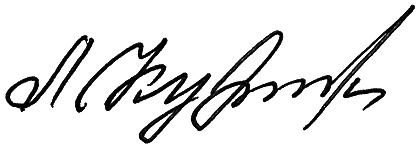               Л.Е.КукушкинаОбращение лица, получившего сертификат, с заявлением и необходимыми документами  о расходовании средств областного материнского (семейного) капитала Обращение лица, получившего сертификат, с заявлением и необходимыми документами  о расходовании средств областного материнского (семейного) капитала Обращение лица, получившего сертификат, с заявлением и необходимыми документами  о расходовании средств областного материнского (семейного) капитала Обращение лица, получившего сертификат, с заявлением и необходимыми документами  о расходовании средств областного материнского (семейного) капитала Обращение лица, получившего сертификат, с заявлением и необходимыми документами  о расходовании средств областного материнского (семейного) капитала Обращение лица, получившего сертификат, с заявлением и необходимыми документами  о расходовании средств областного материнского (семейного) капитала Обращение лица, получившего сертификат, с заявлением и необходимыми документами  о расходовании средств областного материнского (семейного) капитала Прием и регистрация документов о распоряжении средствами областного материнского (семейного) капиталаПрием и регистрация документов о распоряжении средствами областного материнского (семейного) капиталаПрием и регистрация документов о распоряжении средствами областного материнского (семейного) капиталаПрием и регистрация документов о распоряжении средствами областного материнского (семейного) капиталаПрием и регистрация документов о распоряжении средствами областного материнского (семейного) капиталаПрием и регистрация документов о распоряжении средствами областного материнского (семейного) капиталаПрием и регистрация документов о распоряжении средствами областного материнского (семейного) капиталаРассмотрение документов и принятие решения Рассмотрение документов и принятие решения Рассмотрение документов и принятие решения Рассмотрение документов и принятие решения Рассмотрение документов и принятие решения Рассмотрение документов и принятие решения Рассмотрение документов и принятие решения Решение об удовлетворении заявления и уведомление об этом заявителяЗапрашиваются в соответствующих органах сведения, влияющие на право лица, получившего сертификат, их расходовать Запрашиваются в соответствующих органах сведения, влияющие на право лица, получившего сертификат, их расходовать Запрашиваются в соответствующих органах сведения, влияющие на право лица, получившего сертификат, их расходовать Мотивированный отказ в удовлетворении заявления и уведомление об этом заявителяПредоставление услуги завершеноПредоставление услуги завершеноПредоставление услуги завершеноПредоставление услуги завершеноПредоставление услуги завершеноПредоставление услуги завершеноПредоставление услуги завершено